附件1：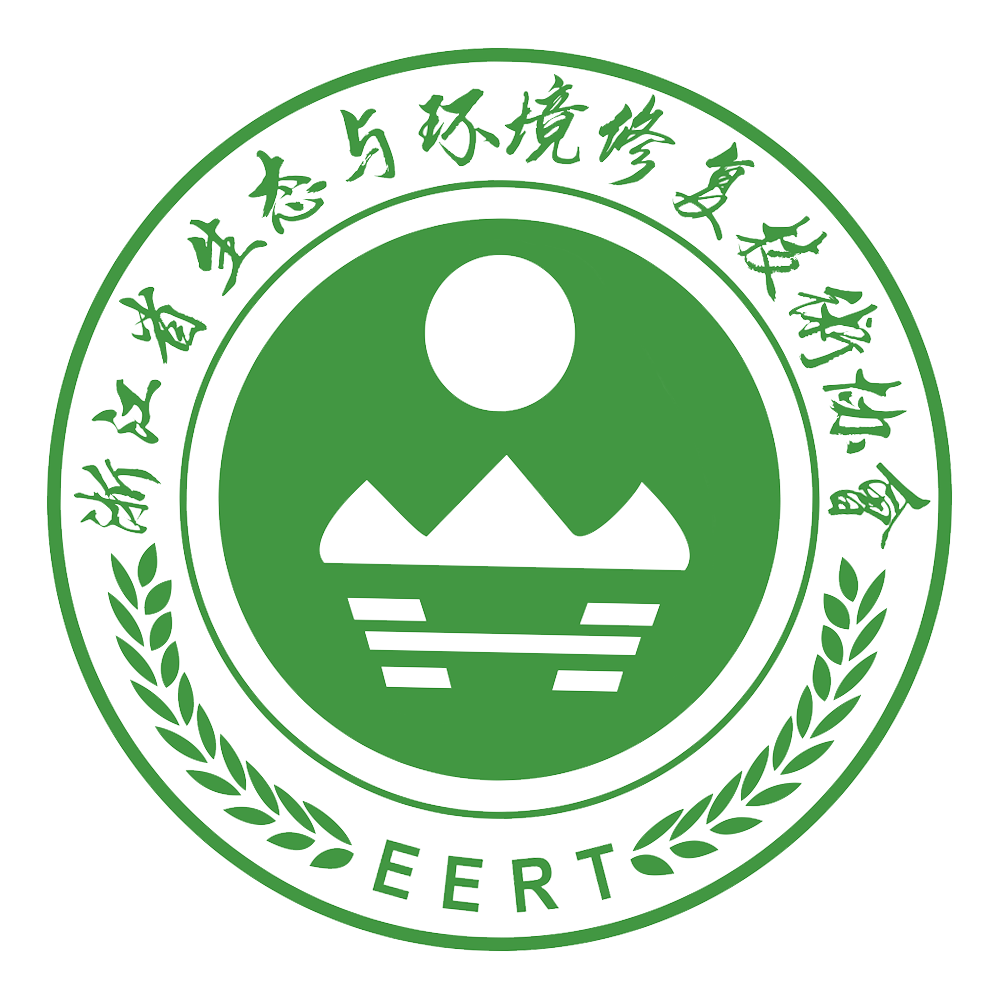 浙江省生态与环境修复科技成果评价鉴定申请书成果名称____________________________申请单位____________________________浙江省生态与环境修复技术协会二○二二年制成果名称申请单位联系人联系方式联系方式电子邮箱是否已查新是□     否□是否具备专利是否具备专利是□    否□是□    否□期望鉴定时间技术原理创新性描述主要技术经济指标知识产权情况成果应用及检测或监测情况申请单位承诺我单位自愿申请浙江省生态与环境修复科技成果评价鉴定，承诺所提供与奠定相关的文件均真实、有效，鉴定科技成果知识产权明晰、无纠纷。否则愿意承担因此造成的一切后果。          申请单位（公章）：        年    月    日我单位自愿申请浙江省生态与环境修复科技成果评价鉴定，承诺所提供与奠定相关的文件均真实、有效，鉴定科技成果知识产权明晰、无纠纷。否则愿意承担因此造成的一切后果。          申请单位（公章）：        年    月    日我单位自愿申请浙江省生态与环境修复科技成果评价鉴定，承诺所提供与奠定相关的文件均真实、有效，鉴定科技成果知识产权明晰、无纠纷。否则愿意承担因此造成的一切后果。          申请单位（公章）：        年    月    日我单位自愿申请浙江省生态与环境修复科技成果评价鉴定，承诺所提供与奠定相关的文件均真实、有效，鉴定科技成果知识产权明晰、无纠纷。否则愿意承担因此造成的一切后果。          申请单位（公章）：        年    月    日我单位自愿申请浙江省生态与环境修复科技成果评价鉴定，承诺所提供与奠定相关的文件均真实、有效，鉴定科技成果知识产权明晰、无纠纷。否则愿意承担因此造成的一切后果。          申请单位（公章）：        年    月    日